 Design Criteria and Target Specifications Project Deliverable CGNG1103[A03]Team A10October 8, 2020Part I: IntroductionIn Deliverable B, information from the first client meeting was used in order to obtain a list of interpreted needs. In this document, the interpreted needs are used to put together a list of prioritized design criteria including functional and non-functional requirements along with limitations or constraints where they are applicable. The design criteria will provide an outline of the explicit requirements that this project must meet.In addition to these criteria, this document will also contain a more comprehensive version of the benchmarking table seen in Deliverable B. This will allow us to analyze the strengths and weaknesses of each service while deciding which features can be compromised on and which features are necessary to keep the client satisfied.Part II: Requirements and ConstraintsFunctional requirements:Tracking drone (interactive map)Arrival confirmation Customer verification (for taking order)Customer service (contact JAMZ support or restaurant, 5-star reviews)Translation of several languagesSimple functionalityShopping cartMember loginMenu item selectionScheduled deliveryNon-functional requirements:Aesthetics (colour scheme, fonts, potentially logo and name, etc.)Categorizing restaurants (by cuisine, delivery time, customer reviews, price, dietary restrictions, etc.)Constraints:Cost ($100)Limited to android OS Cannot be used without internetPart III: Translating Interpreted Needs to Design CriteriaScale used here is with 1 being the most important and 5 being the least importantPart IV. BenchmarkingLet Green = 3; Yellow = 2; Red = 1As indicated by the UI Benchmarking, Skip the Dishes is the best option out of the three competitors, having a rating system for the restaurants themselves alongside the delivery service.  Part V: Design SpecificationsPart VI. Conclusion	Through developing specific target specifications and benchmarking our solutions and alternatives, we believe that creating an app similar to Skip the Dishes would be the ideal solution for our client. Through analysis of the needs of the client we have found that the key focuses are on the application containing a shopping cart, customer feedback, and that it is easy to navigate and use. Our team will also have to accommodate the constraints such as cost and compatibility with certain devices. We confidently believe by continuing to analyze and expand on these ideas while also making accommodations for the constraints, we will satisfy the needs’ of our client and create a successful final product.Part VII. Gantt Chart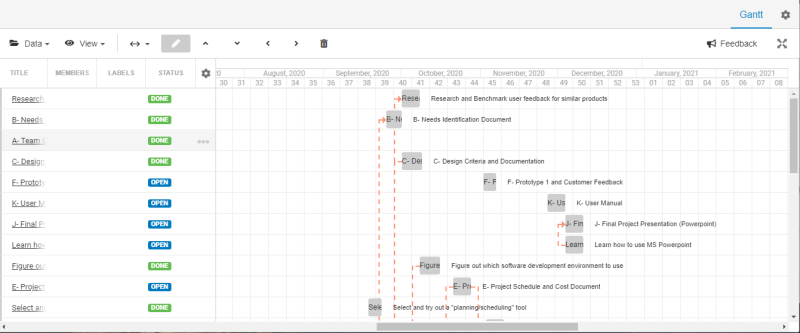 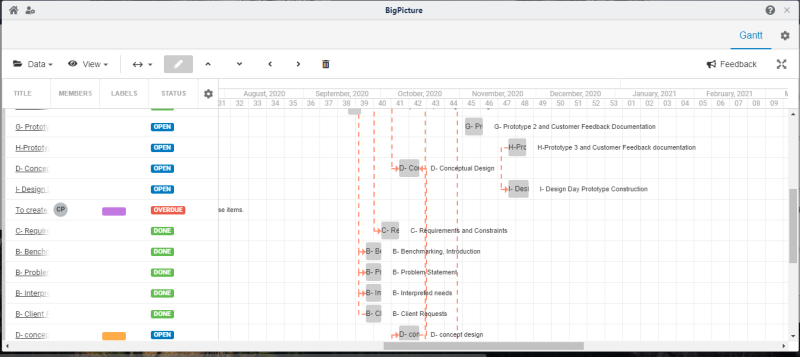 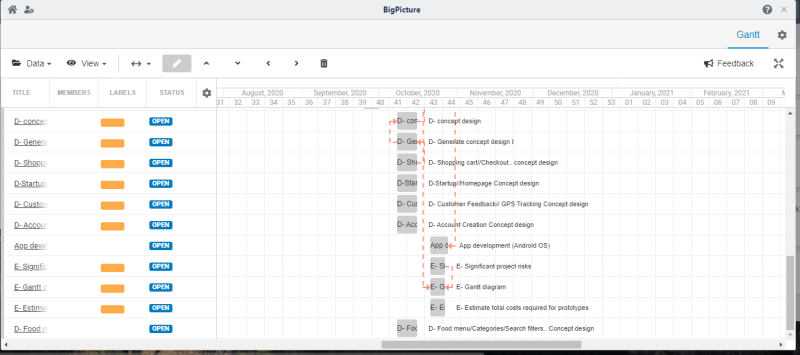 Link: https://trello.com/b/0B17rdkU/gng1103-a10#NeedDesign CriteriaPriority  1Application has a tracking feature and must confirm delivery for the user and the restaurantGoogle maps should be embedded into UI, to be displayed after order is confirmed22Customer service numbers and reviewing options is displayed during the duration of the delivery processAfter ordering,  a review option will pop up under or above the tracking map.Before ordering, restaurant reviews will be visible along with customer service numbers33Application is accessible to suburban areas and cater to local businesses Notify client of drones available radius of travel44Application can operate in multiple languages Possibly embed google translate into the UI (not ideal)55Application is extremely practical and easy to use Friendly and easily navigated UI with tabs for: explore/search, recommended, cart, and account26Application contains 'shopping cart' to which food from restaurants is added/removedCan only shop from 1 restaurant at a time (flat delivery rate fee)Calculate cost as items are added/removed17Application is able to make an 'account' which includes accessibility and allergy information Allow customization of profile, including allergies, preferences, card information, etc.3Reviews and customer serviceRe-ordering saved ordersRewards for loyal customersOrder TrackingScheduled OrdersTotal:Skip the DishesRestaurants are clearly rated out of 10. Allergies and intolerances are displayed also.Users can re-order favourite meals from historyPoint system that could be redeemed for discountsReal-time order tracking and live GPS order trackingOrder up to 4 days ahead.44UberEats5 star system is used to rate user feedback with restaurantsPast orders are saved to order history and can be easily reorderedDiscount codes and promotions given out to customers occasionally.Real-time order tracking and live GPS order trackingOrder up to 6 days ahead.39DoorDash5 star system is used to rate user feedback with restaurantsPrevious orders are saved to history and can be reorderedReferral system, refer more users get discountsReal-time order tracking Order up to 6 days ahead.32Importance:43251Design SpecificationsRelation (>,<,=)ValuesUnitsVerification MethodFunctionalRequirementsTrackingDrone=YesN/ATestArrivalconfirmation=YesN/ATestCustomerreview=YesRated of 5TestTranslationto multiple languages>2Official Languages in CanadaTestSimple Functionality<4Sections per screenTestShopping Cart=YESN/ATestCustomer Retention>30(s)TestConstraintsCost ($100)<100$Planning costLimited to android OS=YesAndroidTestCannot be used without internet=YesN/ATestNon-Functional RequirementsFont=YesHelveticaTestColour scheme=YesMonochrome OrangeTestCategorization>4Cuisine, delivery time, customer reviews, priceTest